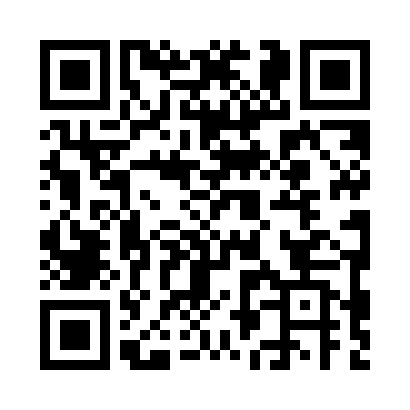 Prayer times for Trophagen, GermanyWed 1 May 2024 - Fri 31 May 2024High Latitude Method: Angle Based RulePrayer Calculation Method: Muslim World LeagueAsar Calculation Method: ShafiPrayer times provided by https://www.salahtimes.comDateDayFajrSunriseDhuhrAsrMaghribIsha1Wed3:215:541:225:258:5011:122Thu3:175:521:215:268:5211:153Fri3:135:501:215:268:5311:194Sat3:095:481:215:278:5511:225Sun3:085:471:215:288:5711:266Mon3:075:451:215:288:5811:277Tue3:065:431:215:299:0011:288Wed3:055:411:215:309:0211:299Thu3:055:401:215:309:0311:3010Fri3:045:381:215:319:0511:3011Sat3:035:361:215:329:0611:3112Sun3:035:351:215:329:0811:3213Mon3:025:331:215:339:1011:3214Tue3:015:321:215:339:1111:3315Wed3:015:301:215:349:1311:3416Thu3:005:291:215:359:1411:3417Fri3:005:271:215:359:1611:3518Sat2:595:261:215:369:1711:3619Sun2:595:241:215:369:1911:3620Mon2:585:231:215:379:2011:3721Tue2:585:221:215:389:2111:3722Wed2:575:201:215:389:2311:3823Thu2:575:191:215:399:2411:3924Fri2:565:181:215:399:2611:3925Sat2:565:171:225:409:2711:4026Sun2:555:161:225:409:2811:4127Mon2:555:151:225:419:2911:4128Tue2:555:141:225:419:3111:4229Wed2:545:131:225:429:3211:4230Thu2:545:121:225:429:3311:4331Fri2:545:111:225:439:3411:44